Vocabulary: Frog Dissection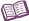 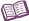 VocabularyAnatomy – the internal and external body parts that make up an organism. Appendix – a finger-like projection at the beginning of the large intestine. Humans have an appendix but frogs do not.The appendix stores useful bacteria in the digestive system. The appendix is not a vital organ and is often removed if it becomes infected.Diaphragm – a muscle that separates the upper and lower chest cavity in mammals.When the diaphragm expands and contracts it pulls and pushes air in and out of the lungs. 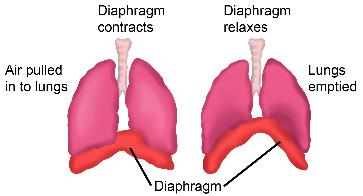 Frogs do not have a diaphragm. Instead, they fill their throat pouch with air, then use their throat muscles to push air into their lungs.Dissect – a process by which an organism is methodically cut up to study its internal anatomy.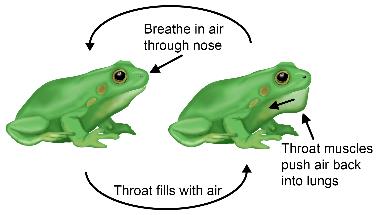 Fertilize – to combine a male sex cell (sperm) with a female sex cell (egg) to produce a fertilized cell. The fertilized cell with develop into a new organism.Heart – an organ that pumps blood through the circulatory system.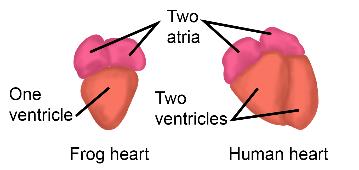 Humans have a four-chambered heart with two atria and two ventricles.Frogs have a three-chambered heart with two atria and only one ventricle.Large intestine – a long, tube-like organ in the digestive system between the small intestine and the rectum (in humans) or cloaca (in frogs).The large intestine is responsible for liquid reabsorption during digestion.Lungs – two spongy, air-filled organs in the chest where oxygen enters and carbon dioxide exits the bloodstream. Lymph vessels – a network of tubes that carry lymphatic fluid and white blood cells throughout the body. The lymph vessels are part of the immune system.Ovary – a female reproductive organ that produces egg cells.Oviduct – an organ in the female reproductive system through which egg cells pass after exiting the ovary.Ovisac – an organ in the female reproductive system that stores eggs after they exit the ovary and pass through the oviduct.Rectum – the last section of the large intestine in humans and other mammals. Solid wastes are compacted and stored in the rectum before being eliminated through the anus.Sternum – a thick bone in at the front of the chest cavity in frogs and humans.Testis – a male reproductive organ that produces sperm.Vasa efferentia – an organ in the male frog’s reproductive system through which sperm cells pass after exiting the testis before the sperm exit the frog’s body.Vertebrae – a series of small bones that make up the spine of the organism.The vertebrae protect the spinal cord.  